Добрый день, учащиеся 4 класса.Запишите в тетрадях следующую тему, которую мы будем изучать в течение нескольких уроков – «Искусство Древнего Египта»Уроки 06.10., 13.10. Древнее царство, Среднее царствоИскусство эпохи Древнего царства,  значение заупокойного культа в Египте.Познакомиться: 1. С ансамблем первой в мире пирамиды Джосера в Саккара https://vk.com/video-31384658_1614430462. С пирамидами в Гизе и Сфинксом, Домом вечности фараона Хуфу – Великой пирамидой  https://www.youtube.com/watch?v=nAKWUE0KN88Отметить значение  погребальных храмов как центров культа фараонов в эпоху среднего царства. Самостоятельная работа: нарисовать в тетради  пирамиду Джосера, пирамиду Хеопса.Уроки 20.10., контрольный урок 27.10.Дать определение канону и выписать основные черты канона в искусстве Древнего Египта (записать в тетрадь)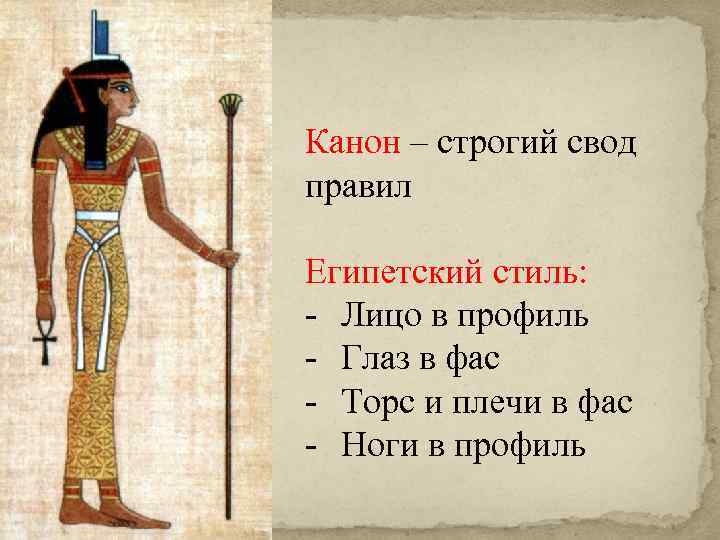 Самостоятельная работа: нарисовать фигуру человека по египетскому канону.Уважаемые учащиеся, оценка за I четверть будет выставлена по результатам выполненных самостоятельных работ. Фото записей и работы в тетради вы можете прислать на ватсап по номеру 8-9222911652, либо на почту pros-ta@mail.ru Если будут проблемы или вопросы, звоните, не стесняйтесь! Татьяна Юрьевна.